КРАСНОДАРСКИЙ КРАЙБЕЛОРЕЧЕНСКИЙ РАЙОНАДМИНИСТРАЦИЯ МУНИЦИПАЛЬНОГО ОБРАЗОВАНИЯ БЕЛОРЕЧЕНСКИЙ РАЙОН ПОСТАНОВЛЕНИЕ19 августа 2020 года 			№ 1000 			г. БелореченскО внесении изменений в постановление администрации муниципального образования Белореченский район от 4 декабря 2017 г. № 2896 «Об определении границ, прилегающих к некоторым организациям и (или) объектам территорий, на которых не допускается продажа алкогольной продукции, по муниципальному образованию Белореченский район Краснодарского края»В целях приведения муниципальных правовых актов в соответствие с действующим законодательством, руководствуясь статьёй 31 Устава муниципального образования Белореченский район, постановляю:1. Внести в постановление администрации муниципального образования Белореченский район от 4 декабря 2017 г. № 2896 «Об определении границ, прилегающих к некоторым организациям и (или) объектам территорий, на которых не допускается продажа алкогольной продукции, по муниципальному образованию Белореченский район Краснодарского края» следующие изменения:1) пункт 4 дополнить абзацами следующего содержания:«медицинский центр ООО «Инвитро», расположенный по адресу: Краснодарский край, Белореченский район, г. Белореченск, ул. Красная, 59 (приложение 165)»;«медицинский центр ООО «СЛ МЕДИКАЛГРУП», расположенный по адресу: Краснодарский край, Белореченский район, г. Белореченск, ул. Ленина, 127 (приложение 166)»;«медицинский центр «Центрум Клиник» ООО «Прогресс Плюс», расположенный по адресу: Краснодарский край, Белореченский район, г.Белореченск, ул. Гоголя, 40 (приложение 167)»;«медицинский центр ООО «Лечебно-диагностический центр Доктора Дукина плюс», расположенный по адресу: Краснодарский край, Белореченский район, г.Белореченск, ул. Мира, 42 (приложение 168)»;«медицинский центр ООО «УльтраМед», расположенный по адресу: Краснодарский край, Белореченский район, г. Белореченск, ул. Ленина, 159 (приложение 169)»;«медицинский центр ООО «Диагностика Экстра-Белореченск», расположенный по адресу: Краснодарский край, Белореченский район, г. Белореченск, ул. Толстого, 142/1(приложение 170)»; «стоматологический кабинет ООО «Яко-Дент», расположенный по адресу: Краснодарский край, Белореченский район, г. Белореченск, ул. Интернациональная, 30 (приложение 171)»; «стоматологический кабинет ООО «Визит», расположенный по адресу: Краснодарский край, Белореченский район, г. Белореченск, ул. Толстого, 97 (приложение 172)»; «стоматологическая клиника ООО «Дентал-Арт», расположенная по адресу: Краснодарский край, Белореченский район, г. Белореченск, ул. Карла Либкнехта,126 А (приложение 173)»; «стоматологическая клиника «А-Дент» ООО «Медицина Плюс», индивидуальный предприниматель Аврамов Л.Д., расположенная по адресу: Краснодарский край, Белореченский район, г. Белореченск, ул. Интернациональная,161 (приложение 174)»; «стоматологический кабинет ООО «Стомадент», расположенный по адресу: Краснодарский край, Белореченский район, г. Белореченск, ул. Интернациональная, 42 а (приложение 175)»; «стоматологический центр ООО «Баграт», расположенный по адресу: Краснодарский край, Белореченский район, г. Белореченск, ул. Чапаева, 68 Б (приложение 176)»; «медицинский центр ООО фирма «Аэлита», расположенный по адресу: Краснодарский край, Белореченский район, г. Белореченск, ул. Ленина, 86 Д (приложение 177)»;2) пункт 12 дополнить абзацами следующего содержания:«Определить по Дружненскому сельскому поселению границы прилегающих территорий с минимальным значением расстояния 25 м, на которых не допускается розничная продажа алкогольной продукции, к следующим спортивным сооружениям, которые являются объектами недвижимости и права, на которые зарегистрированы в установленном порядке:спортивная площадка, расположенная по адресу: Краснодарский край, Белореченский район, пос. Дружный, ул. Молодежная, 1 (приложение 178);спортивная площадка, расположенная по адресу: Краснодарский край, Белореченский район, х. Долгогусевский, ул. Голенева, 64 (приложение 179)»;3) пункт 21 дополнить абзацами следующего содержания:«Определить по Рязанскому сельскому поселению границы прилегающих территорий с минимальным значением расстояния 25 м, на которых не допускается розничная продажа алкогольной продукции, к следующим спортивным сооружениям, которые являются объектами недвижимости и права, на которые зарегистрированы в установленном порядке:муниципальное автономное учреждение муниципального образования Белореченский район «Спортивная школа» спортивный зал ст. Рязанская, расположенное по адресу: Краснодарский край, Белореченский район, ст.Рязанская, ул.Победы, 103 А (приложение 180);комплексная спортивно-игровая площадка со спортивно технологическим оборудованием, расположенная по адресу: Краснодарский край, Белореченский район, ст.Рязанская, ул.Первомайская, 106 А (приложение 181)»;4) пункт 23 дополнить абзацем следующего содержания:«Государственное бюджетное учреждение здравоохранения «Белореченская центральная районная больница» министерства здравоохранения Краснодарского края. Врачебная амбулатория, расположенная по адресу: Краснодарский край, Белореченский район, станица Черниговская, улица Красная, д.43 (приложение 182)»;5) дополнить постановление приложениями 165 - 182 «Схемы границ прилегающей территории» (приложения 1-18);6) изложить приложение 70 в новой редакции (приложения 19);7) исключить из пункта 4 абзацы следующего содержания: «медицинский центр ООО «УльтраМед», расположенный по адресу: Краснодарский край, Белореченский район, г. Белореченск, ул. Щорса, 85 «приложение 55»;«многофункциональный медицинский центр «Центр Клиник» ООО «Прогресс плюс», расположенный по адресу: Краснодарский край, Белореченский район, г.Белореченск, ул. Ленина, 80 А (приложение 61)»;«офтальмологическая клиника ООО «Клиника «Три-З», расположенный по адресу: Краснодарский край, Белореченский район, г. Белореченск, ул. Ленина, 145 «приложение 63»;«стоматологический кабинет ООО «Дентал Док», расположенный по адресу: Краснодарский край, Белореченский район, г. Белореченск, ул. Толстого, 65 «приложение 66»;8) исключить из пункта 23 абзац следующего содержания:«муниципальное бюджетное учреждение здравоохранения «Центральная районная больница муниципального образования Белореченский район». Фельдшерско-акушерский пункт (ФАП) «Черниговский», расположенный по адресу: Краснодарский край, Белореченский район, станица Черниговская, улица Красная, № 45 (приложение 145)»;9) исключить из постановления приложения 55,61,63,66,145.2. Помощнику главы муниципального образования Белореченский район Беззубиковой Т.А. опубликовать настоящего постановления в средствах массовой информации.3. Управлению торговли и защиты прав потребителей администрации муниципального образования Белореченский район (Двадненко Л.В.):1) обеспечить информирование о настоящем постановлении, расположенные на территории муниципального образования Белореченский район, организации, осуществляющие розничную продажу алкогольной продукции, индивидуальных предпринимателей, осуществляющих розничную продажу пива, пивных напитков, сидра, пуаре, медовухи, а также организации, осуществляющие розничную продажу алкогольной продукции, индивидуальных предпринимателей, осуществляющих розничную продажу пива, пивных напитков, сидра, пуаре, медовухи, и признаваемые сельскохозяйственными товаропроизводителями организации, крестьянские (фермерские) хозяйства и индивидуальных предпринимателей, осуществляющих розничную продажу вина (игристого вина), при оказании этими организациями, крестьянскими (фермерскими) хозяйствами и индивидуальными предпринимателями услуг общественного питания, посредством размещения информации об издании постановления в средствах массовой информации, в сети «Интернет», в помещениях, занимаемых органами местного самоуправления, другими способами;2) в течение одного месяца с момента опубликования настоящего постановления, направить информацию об установленных границах в орган исполнительной власти Краснодарского края, осуществляющий лицензирование розничной продажи алкогольной продукции.4. Контроль за выполнением настоящего постановления возложить на первого заместителя главы муниципального образования Белореченский район Сидоренко С.В. 5. Постановление вступает в силу со дня его официального опубликования. Главамуниципального образованияБелореченский районА.Н.ШаповаловПриложение № 1к постановлению администрациимуниципального образованияБелореченский районот 19.08.2020 № 1000«Приложение № 165к постановлению администрациимуниципального образованияБелореченский районот 04.12.2017 № 2896(в редакции постановления администрациимуниципального образованияБелореченский районот 19.08.2020 № 1000)Схема границ прилегающей территорииМедицинский центр ООО «Инвитро», расположенный по адресу: Краснодарский край, город Белореченск, улица Красная, 59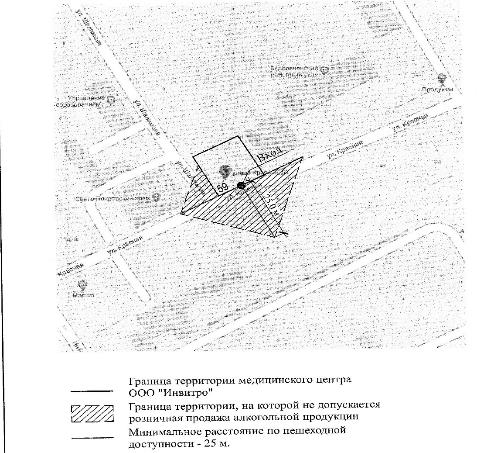 Приложение № 2к постановлению администрациимуниципального образованияБелореченский районот 19.08.2020 № 1000«Приложение № 166к постановлению администрациимуниципального образованияБелореченский районот 04.12.2017 № 2896(в редакции постановления администрациимуниципального образованияБелореченский районот 19.08.2020 № 1000)Схема границ прилегающей территорииМедицинский центр ООО «СЛ Медикалгруп», расположенный по адресу: Краснодарский край, город Белореченск, улица Ленина, 127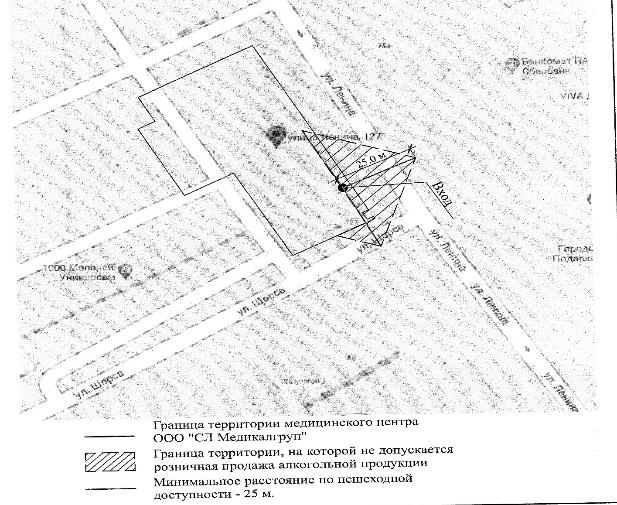 Приложение № 3к постановлению администрациимуниципального образованияБелореченский районот 19.08.2020 № 1000«Приложение № 167к постановлению администрациимуниципального образованияБелореченский районот 04.12.2017 № 2896(в редакции постановления администрациимуниципального образованияБелореченский районот 19.08.2020 № 1000)Схема границ прилегающей территорииМедицинский центр ООО «Прогресс+», расположенный по адресу: Краснодарский край, город Белореченск, улица Гоголя, 40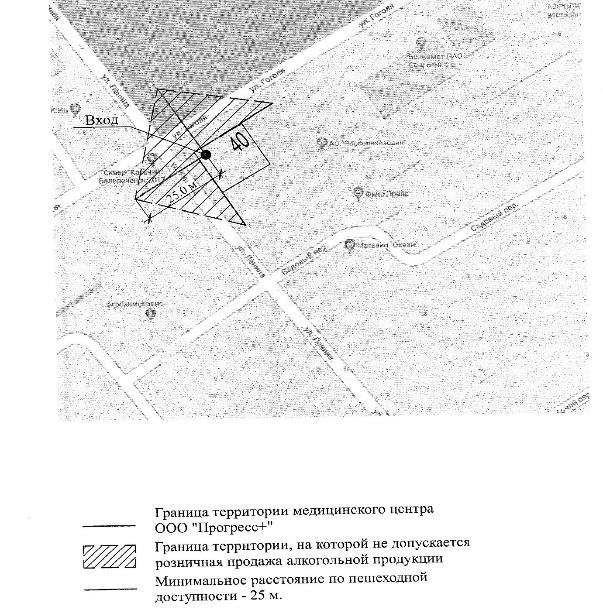 Приложение № 4к постановлению администрациимуниципального образованияБелореченский районот 19.08.2020 № 1000«Приложение № 168к постановлению администрациимуниципального образованияБелореченский районот 04.12.2017 № 2896(в редакции постановления администрациимуниципального образованияБелореченский районот 19.08.2020 № 1000)Схема границ прилегающей территорииМедицинский центр ООО «Лечебно – диагностический центр Доктора Дукина плюс», расположенный по адресу: Краснодарский край, город Белореченск, улица Мира, 42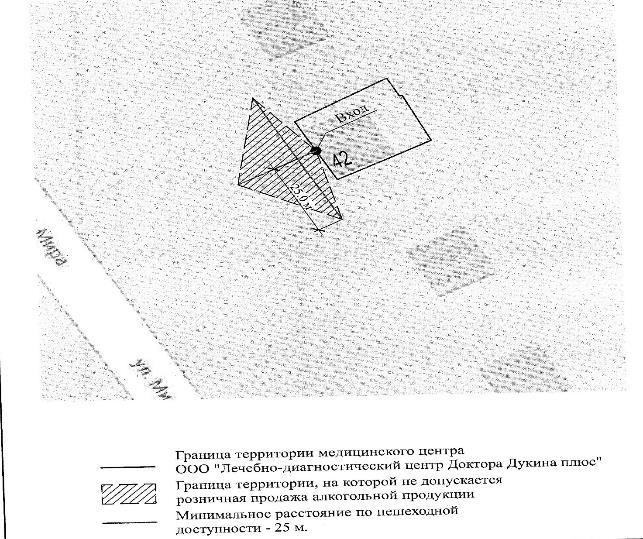 Приложение № 5к постановлению администрациимуниципального образованияБелореченский районот 19.08.2020 № 1000«Приложение № 169к постановлению администрациимуниципального образованияБелореченский районот 04.12.2017 № 2896(в редакции постановления администрациимуниципального образованияБелореченский районот 19.08.2020 № 1000)Схема границ прилегающей территорииМедицинский центр ООО «Ультра Мед», расположенный по адресу: Краснодарский край, город Белореченск, улица Ленина, 159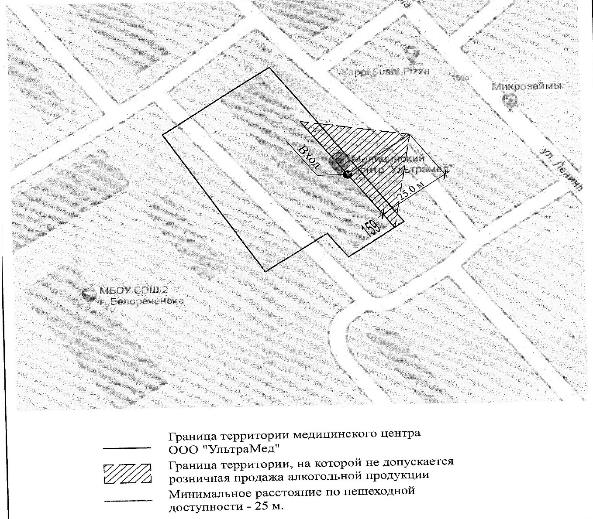 Приложение № 6к постановлению администрациимуниципального образованияБелореченский районот 19.08.2020 № 1000«Приложение № 170к постановлению администрациимуниципального образованияБелореченский районот 04.12.2017 № 2896(в редакции постановления администрациимуниципального образованияБелореченский районот 19.08.2020 № 1000)Схема границ прилегающей территорииМедицинский центр ООО «Диагностика Экстра - Белореченск», расположенный по адресу: Краснодарский край, город Белореченск, улица Толстого, 142/1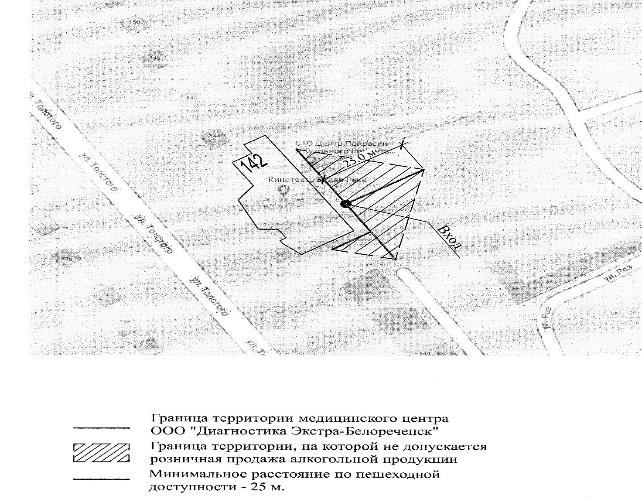 Приложение № 7к постановлению администрациимуниципального образованияБелореченский районот 19.08.2020 № 1000«Приложение № 171к постановлению администрациимуниципального образованияБелореченский районот 04.12.2017 № 2896(в редакции постановления администрациимуниципального образованияБелореченский районот 19.08.2020 № 1000)Схема границ прилегающей территорииСтоматологический кабинет ООО «Яко - Дент», расположенный по адресу: Краснодарский край, город Белореченск, улица Интернациональная, 30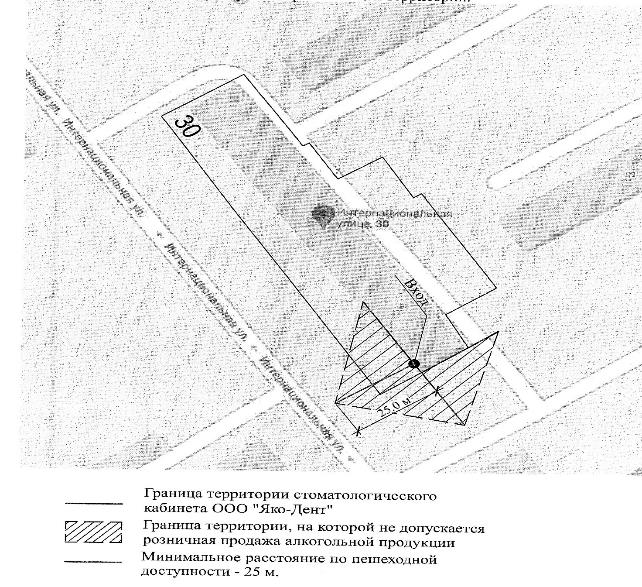 Приложение № 8к постановлению администрациимуниципального образованияБелореченский районот 19.08.2020 № 1000«Приложение № 172к постановлению администрациимуниципального образованияБелореченский районот 04.12.2017 № 2896(в редакции постановления администрациимуниципального образованияБелореченский районот 19.08.2020 № 1000)Схема границ прилегающей территорииСтоматологический кабинет ООО «Визит», расположенный по адресу: Краснодарский край, город Белореченск, улица Толстого, 97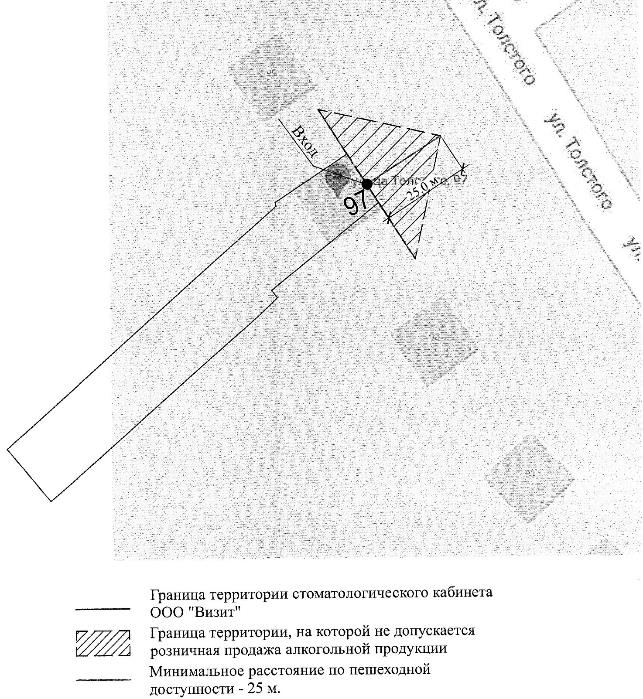 Приложение № 9к постановлению администрациимуниципального образованияБелореченский районот 19.08.2020 № 1000«Приложение № 173к постановлению администрациимуниципального образованияБелореченский районот 04.12.2017 № 2896(в редакции постановления администрациимуниципального образованияБелореченский районот 19.08.2020 № 1000)Схема границ прилегающей территорииСтоматологическая клиника ООО «Дентал Арт», расположеннаяпо адресу: Краснодарский край, город Белореченск, улица Карла Либкнехта, 126 А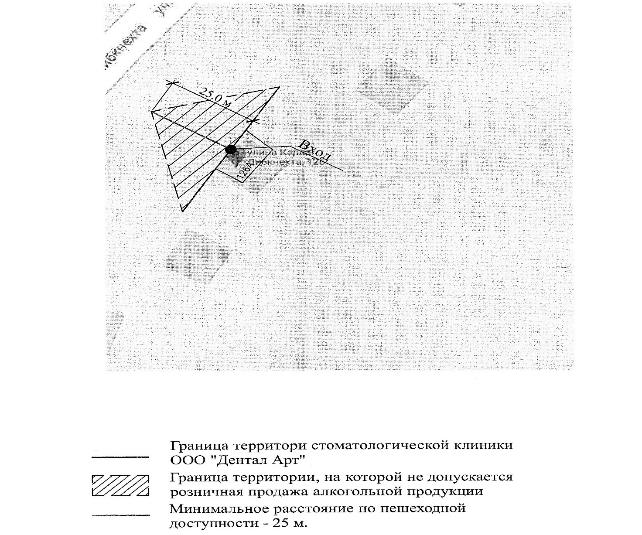 Приложение № 10к постановлению администрациимуниципального образованияБелореченский районот 19.08.2020 № 1000«Приложение № 174к постановлению администрациимуниципального образованияБелореченский районот 04.12.2017 № 2896(в редакции постановления администрациимуниципального образованияБелореченский районот 19.08.2020 № 1000)Схема границ прилегающей территорииСтоматологическая клиника «А дент» ООО «Медицина плюс», расположенная по адресу: Краснодарский край, город Белореченск, улица Интернациональная, 161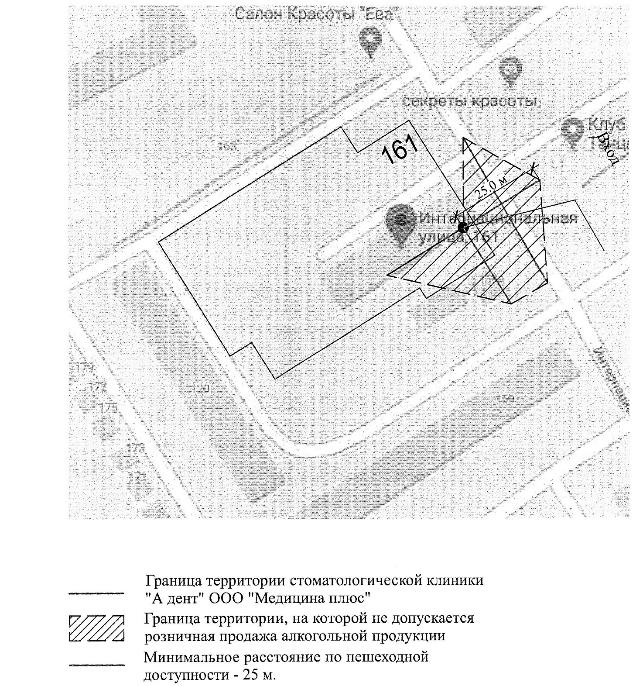 Приложение № 11к постановлению администрациимуниципального образованияБелореченский районот 19.08.2020 № 1000«Приложение № 175к постановлению администрациимуниципального образованияБелореченский районот 04.12.2017 № 2896(в редакции постановления администрациимуниципального образованияБелореченский районот 19.08.2020 № 1000)Схема границ прилегающей территорииСтоматологический кабинет «Стомадент», расположенный по адресу: Краснодарский край, город Белореченск, улица Интернациональная, 42 а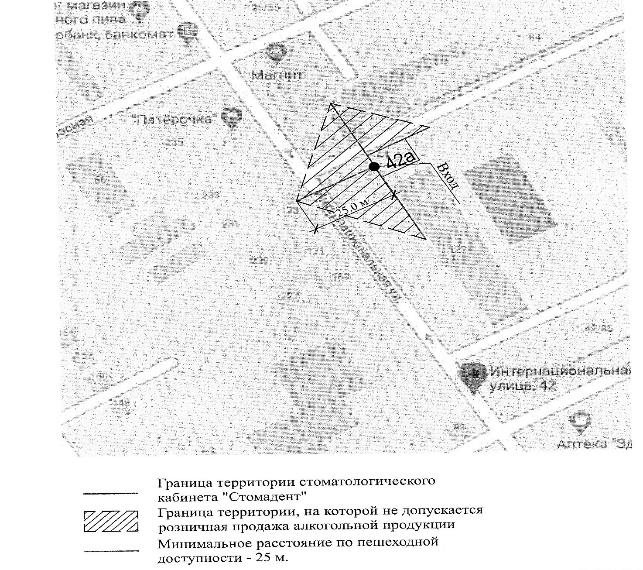 Приложение № 12к постановлению администрациимуниципального образованияБелореченский районот 19.08.2020 № 1000«Приложение № 176к постановлению администрациимуниципального образованияБелореченский районот 04.12.2017 № 2896(в редакции постановления администрациимуниципального образованияБелореченский районот 19.08.2020 № 1000)Схема границ прилегающей территорииСтоматологический центр «Баграт», расположенный по адресу: Краснодарский край, город Белореченск, улица Чапаева, 68 б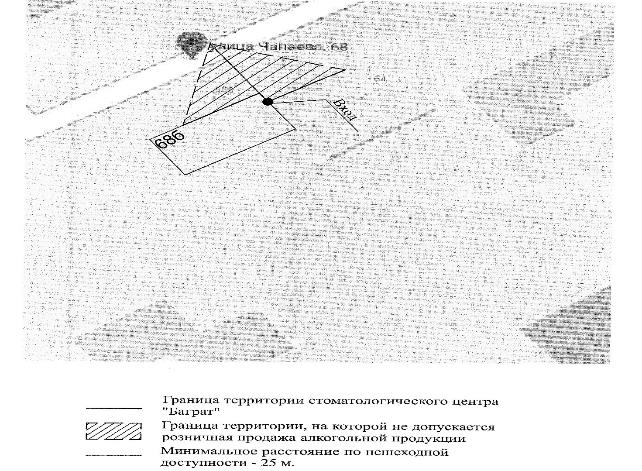 Приложение № 13к постановлению администрациимуниципального образованияБелореченский районот 19.08.2020 № 1000«Приложение № 177к постановлению администрациимуниципального образованияБелореченский районот 04.12.2017 № 2896(в редакции постановления администрациимуниципального образованияБелореченский районот 19.08.2020 № 1000)Схема границ прилегающей территорииСтоматологический кабинет ООО «Аэлита», расположенный по адресу: Краснодарский край, город Белореченск, улица Ленина, 86 Д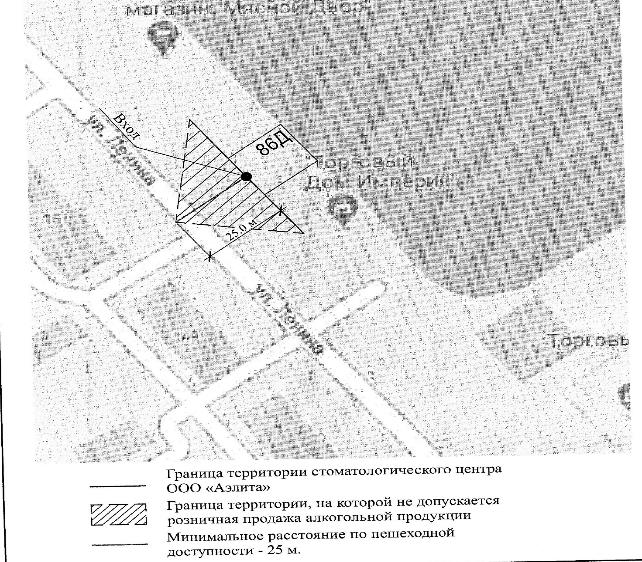 Приложение № 14к постановлению администрациимуниципального образованияБелореченский районот 19.08.2020 № 1000«Приложение № 178к постановлению администрациимуниципального образованияБелореченский районот 04.12.2017 № 2896(в редакции постановления администрациимуниципального образованияБелореченский районот 19.08.2020 № 1000)Схема границ прилегающей территорииСпортивная площадка, расположенная по адресу: Краснодарский край, Белореченский район, поселок Дружный, улица Молодежная, 1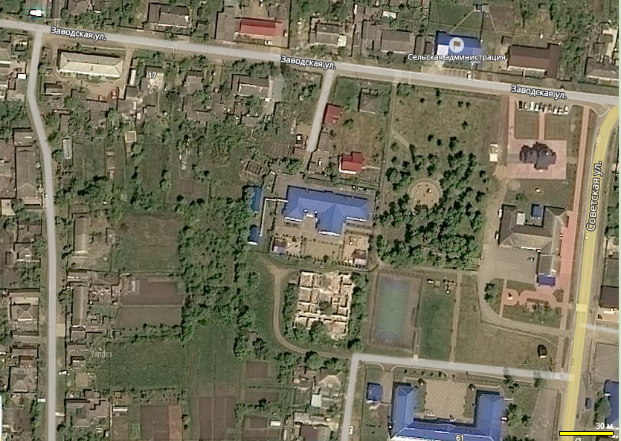 Приложение № 15к постановлению администрациимуниципального образованияБелореченский районот 19.08.2020 № 1000«Приложение № 179к постановлению администрациимуниципального образованияБелореченский районот 04.12.2017 № 2896(в редакции постановления администрациимуниципального образованияБелореченский районот 19.08.2020 № 1000)Схема границ прилегающей территорииСпортивная площадка, расположенная по адресу: Краснодарский край, Белореченский район, хутор Долгогусевский, улица Голенева, 64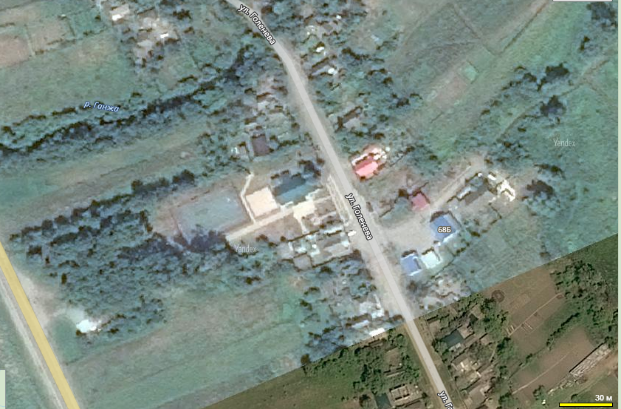 Приложение № 16к постановлению администрациимуниципального образованияБелореченский районот 19.08.2020 № 1000«Приложение № 180к постановлению администрациимуниципального образованияБелореченский районот 04.12.2017 № 2896(в редакции постановления администрациимуниципального образованияБелореченский районот 19.08.2020 № 1000)Схема границ прилегающей территории.МАУ МО БР «СШ» спортивный зал ст. Рязанская, расположенное по адресу: Краснодарский край, Белореченский район, станица Рязанская, улица Победы, № 103А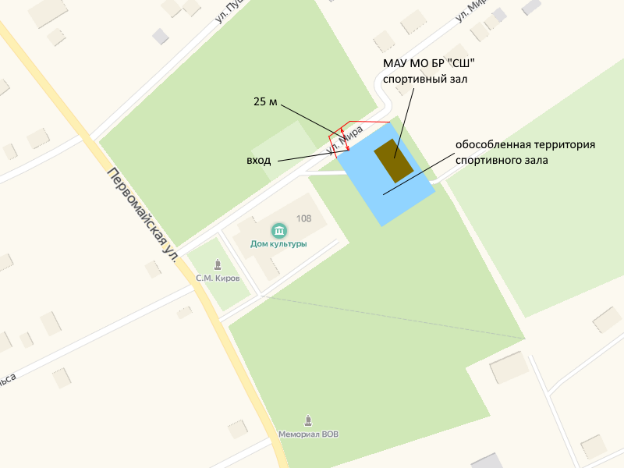 ________ Границы территории МАУ МО БР «СШ» спортивный зал ст. Рязанская________ Границы территории, на которой не допускается розничная продажа алкогольной продукции 	       Минимальное расстояние по пешеходной доступности-25 мПриложение № 17к постановлению администрациимуниципального образованияБелореченский районот 19.08.2020 № 1000«Приложение № 181к постановлению администрациимуниципального образованияБелореченский районот 04.12.2017 № 2896(в редакции постановления администрациимуниципального образованияБелореченский районот 19.08.2020 № 1000)Схема границ прилегающей территории.Комплексная спортивно - игровая площадка, расположенная по адресу: Краснодарский край, Белореченский район, станица Рязанская, улица Первомайская, 106А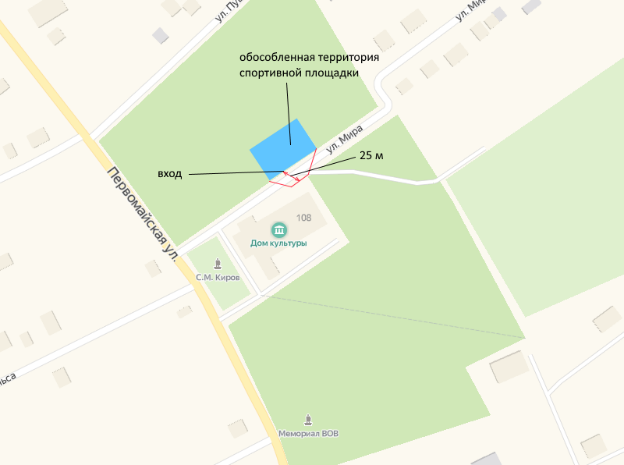 ________ Границы территории комплексной спортивно - игровой площадки________ Границы территории, на которой не допускается розничная продажа алкогольной продукции 	      Минимальное расстояние по пешеходной доступности-25 мПриложение № 18к постановлению администрациимуниципального образованияБелореченский районот 19.08.2020 № 1000«Приложение № 182к постановлению администрациимуниципального образованияБелореченский районот 04.12.2017 № 2896(в редакции постановления администрациимуниципального образованияБелореченский районот 19.08.2020 № 1000)Схема границ прилегающей территорииМуниципальное бюджетное учреждение здравоохранения«Белореченская Центральная больница»Министерство здравоохранения Краснодарского краяВрачебная амбулатория ст. ЧерниговскаяРасположенная по адресу: Краснодарский край, Белореченский район,станица Черниговская, улица Красная, № 43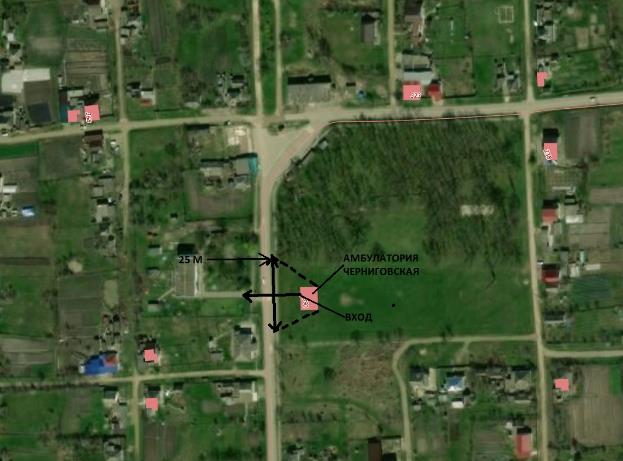  - - - - - - - Граница территорий на которых не допускается розничная продажаалкогольной продукции Минимальное расстояние по пешеходной доступности-25 м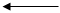 Приложение № 19к постановлению администрациимуниципального образованияБелореченский районот 19.08.2020 № 1000«Приложение № 70к постановлению администрациимуниципального образованияБелореченский районот 04.12.2017 № 2896(в редакции постановления администрациимуниципального образованияБелореченский районот 19.08.2020 № 1000)Схема границ прилегающей территории.Стоматологический кабинет ООО «Немецкая стоматология», расположенный по адресу: Краснодарский край, Белореченский район, город Белореченск, улица Луначарского, № 147 Б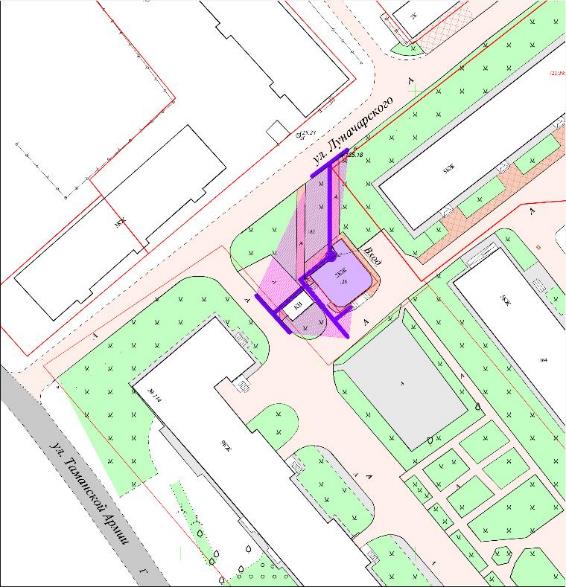  Границы территории Стоматологического кабинета ООО «Немецкая стоматология»Границы территории, на которой не допускается розничная продажа
 алкогольной продукцииМинимальное расстояние по пешеходной доступности-25 м---------------- Граница территорий, на которых не допускается розничная продажа алкогольной продукции- Максимальное расстояние по пешеходной доступности – 25 м ---------- Граница территорий, на которых не допускается розничная продажа алкогольной продукции-    Максимальное расстояние по пешеходной доступности – 25 м 